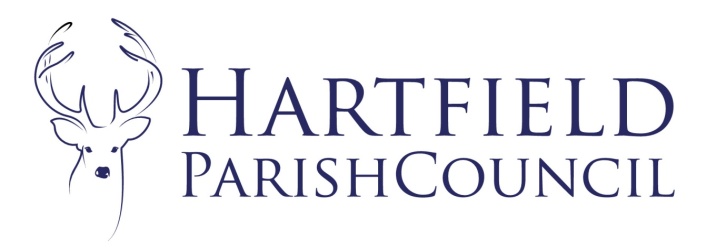 30th January 2024To:  The Councillors of Hartfield Parish Council			You are required to attend the Planning Committee Meeting of Hartfield Parish Council to be held on Monday 5th February 2024 at Goods Yard House at 6:30pm The AGENDA is as follows:To accept apologies for absence.Declarations of pecuniary and disclosable interests in respect of matters to be discussed.
The Chair reminded the Committee to declare when necessary. 
To Approve Minutes from the Planning Committee meeting on 8th January 2024.  
Correspondence.To review Planning Applications. Application No. WD/2023/1410/OExpiry date for comments: 5 February 2024Location: ROBERTSFIELD FARM, JIB JACKS HILL, HARTFIELD, TN7 4HB Description: PROPOSED DETACHED DWELLING AND DOUBLE GARAGE. https://planning.wealden.gov.uk/plandisp.aspx?recno=162255Application No. WD/2023/3039/FExpiry date for comments: 5 February 2024Location: ASHDOWN LODGE, COTCHFORD LANE, HARTFIELD, TN7 4DN Description: SINGLE STOREY REAR EXTENSION AND TERRACE/BALUSTRADE ABOVE TO REPLACE EXISTING CONSERVATORY, TERRACE AND BALUSTRADE. ERECTION OF SINGLE STOREY PORCH TO FRONT ELEVATION Link to documents on web: https://planning.wealden.gov.uk/plandisp.aspx?recno=164215Application No. WD/2023/2021/FFull Expiry date for comments: 2 February 2024 Location: NORTH CLAYS FARM, BUTCHERFIELD LANE, HARTFIELD, TN7 4LB Description: DEMOLITION OF EXISTING PUMP HOUSE / STORAGE BUILDING AND ERECTION OF A REPLACEMENT BUILDING COMPRISING A GARAGE AND WORK SHOP WITH STORAGE BELOW. Amended plans and information received 02/01/2024 Link to documents on web: https://planning.wealden.gov.uk/plandisp.aspx?recno=162995To review any newly submitted applications received after the agenda.To review WDC decisions.Approved Application No. WD/2023/1676/F REMOVAL OF REDUNDANT CHIMNEY AND METERS ON THE GROUND FLOOR LEVEL (WEST ELEVATION). RE-ROOFING AND RE-CLADDING OF DWELLING ALONG WITH PROVISION OF INSULATION TO WALLS AND ROOF, REINSTATEMENT OF WINDOW TO GABLE END, INSERTION OF 2NO. NEW CONSERVATION ROOFLIGHTS AND REPLACEMENT OF EXISTING BATHROOM ROOFLIGHT WITH CONSERVATION ROOFLIGHT. NORTH CLAYS FARM, BUTCHERFIELD LANE, HARTFIELD, TN7 4LBApplication No. WD/2023/1677/LB REMOVAL OF REDUNDANT CHIMNEY AND METERS ON THE GROUND FLOOR LEVEL (WEST ELEVATION). RE-ROOFING AND RE-CLADDING OF DWELLING ALONG WITH PROVISION OF INSULATION TO WALLS AND ROOF, REINSTATEMENT OF WINDOW TO GABLE END, INSERTION OF 2NO. NEW CONSERVATION ROOFLIGHTS AND REPLACEMENT OF EXISTING BATHROOM ROOFLIGHT WITH CONSERVATION ROOFLIGHT. NORTH CLAYS FARM, BUTCHERFIELD LANE, HARTFIELD, EAST SUSSEX, TN7 4LBApplication No. WD/2023/2308/LB REINSTATE THE 2 RAFTERS IN THE OPENING CREATED FOR THE ROOFLIGHT AND REROOF THIS AREA WITH MATCHING HERITAGE TILES COVER OVER WITH LATHE AND PLASTER THE GRANGE, CHURCH STREET, HARTFIELD, TN7 4AGApplication No. WD/2023/2628/F PROPOSED IMPROVEMENTS TO TRINITY HALL TO PROVIDE NEW FRENCH DOORS, EXTERNAL LANDING, STEPS AND RAMP TO PROVIDE DIRECT ACCESS TO THE LAWN AREA. TRINITY HALL, SHEPHERDS HILL, COLEMANS HATCH, HARTFIELD, TN7 4HFApplication No. WD/2023/1486/FR RETROSPECTIVE APPLICATION FOR THE RETENTION OF A CARPORT AND TWO SHEDS STAIRS FARMHOUSE, HIGH STREET, HARTFIELD, TN7 4ABApplication No. WD/2023/2869/F PROPOSED NEW ACCESS GATES, BOUNDARY FENCE AND ALTERATION TO EXISTING SITE ENTRANCE. ACONITE COTTAGE, COTCHFORD LANE, HARTFIELD, TN7 4DLApplication No. WD/2023/2702/LB INTERNAL AND EXTERNAL ALTERATIONS, INCLUDING SINGLE STOREY SIDE EXTENSION AND ALTERATIONS TO PAVED AREA AND GARDEN WALL PERRYHILL FARMHOUSE, PERRYHILL LANE, HARTFIELD, TN7 4JPApplication No. WD/2023/2621/FA VARIATION OF CONDITION 14 AND CONDITION 7 OF WD/2022/1481/F (PROPOSED NEW DWELLING (AMENDMENT TO DESIGN OF DWELLING APPROVED UNDER WD/2015/2641/F)) TO AMEND THE DESIGN TO SET DWELLING FURTHER BACK UPPER CAR PARK, FORMER HAY WAGON INN, HIGH STREET, HARTFIELD, TN7 4ABWithdrawn Application No. WD/2023/2853/FR RETROSPECTIVE APPLICATION FOR INSTALLATION OF 30 SOLAR PANELS ON THE GROUND WITHIN EXISTING RIDING ARENA. LAND AT MOSS COTTAGE, KIDDS HILL, HARTFIELD, TN7 4ESDates of Next Meetings: 4th March 2024 